スケジュール表　（パス名　尿路感染症　緊急入院　）　　　　　　　　　　　　　　　　　　（　　　　　　　）様＊スケジュールは変更される場合があります。　　　　　　　　　　　　　　　　　　　　　　　　　　　　　　　　　　　　　　　　　２０１6年　2月　１4　日作成（改訂）　徳島赤十字病院上記説明を受け同意します。　　　　　　　　年　　　月　　　日　　　　　　患者様（側）署名　　　　　　　　　　　　　　　　説明看護師　　　　　　　　　　　　　　　（　　／　　　）　　　　　（　　／　　）～（　　／　　）　　　　　　　（　　／　　）～（　　／　　）入院当日２～６日目７日目～退院まで点滴・入院後より抗生剤などで点滴治療します・必要に応じて２４時間持続点滴します　・点滴があります・必要に応じて24時間持続点滴します・治療開始後３日以上高熱が持続する場合は抗生剤の変更を検討します必要があれば点滴します　　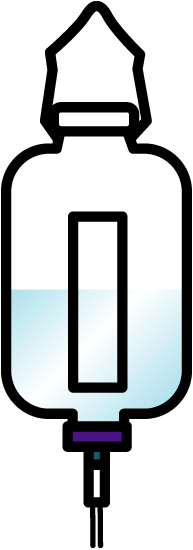 内服薬・今まで服用していた薬は中止の指示がなければいつものように服用して下さい（全ての薬剤について、薬剤師から服薬指導を受けて下さい）・服用中止の指示があった薬は、許可があるまで服用しないで下さい・許可があった服用指示薬はいつものように服用してください・中止薬は許可があるまで服用しないで下さい・他の薬が開始される場合があります　　　　・内服薬が開始される場合があります検査処置・必要があれば適宜血液検査・レントゲン検査等をします・必要があれば適宜血液検査・レントゲン検査等をします・必要があれば適宜血液検査・レントゲン検査等をします安静度・入院後はベッド上で安静にして下さい　　　　　　　　　　（許可が出たら歩行も可能です）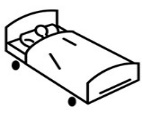 ・許可が出たら病棟・病院内歩行可能です・許可が出たら病院内歩行可能です観察・血圧・脈拍・体温測定があります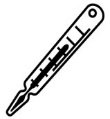 ・血圧・脈拍・体温測定があります・血圧・脈拍・体温測定があります清潔・清拭または状態に応じてシャワーができます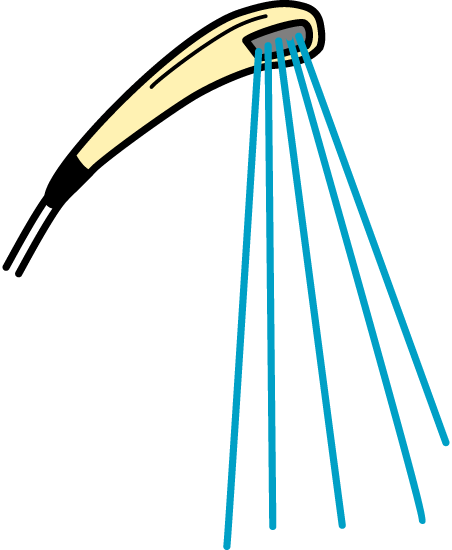 ・清拭または状態に応じてシャワーができます・清拭または状態に応じてシャワーができます排泄・１日の排尿と排便の回数を、お渡しする用紙に記入して下さい・ポータブルトイレも利用できます・１日の排尿と排便の回数を、お渡しする用紙に記入して下さい・ポータブルトイレも利用できます・１日の排尿と排便の回数を、お渡しする用紙に記入して下さい・ポータブルトイレも利用できます食事・普通食または特別食です（粥食から米飯まで希望の食事を看護師と相談して下さい）・水分は多めに摂取して下さい・普通食または特別食です（粥食から米飯まで希望の食事を看護師と相談して下さい）・水分は多めに摂取して下さい・普通食または特別食です（粥食から米飯まで希望の食事を看護師と相談して下さい）・水分は多めに摂取して下さい説明・入院時のオリエンテーション（病棟内の説明など）と必要物品等の説明があります・看護師よりスケジュールの説明があります・入院時の説明と異なる経過などがあれば、必要に応じて説明します・体調が安定していたら担当医と相談して退院が可能です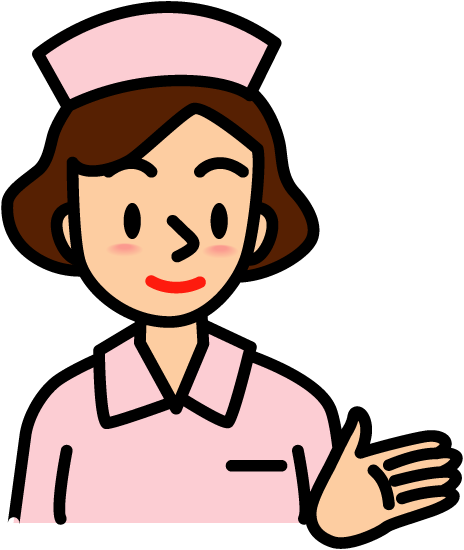 その他・不明な点は医師・看護師にご確認・ご相談下さい　　　　　　　　　　　　　　　　　　　　　　　　　　　　　　　　　　　　　　　　　　　　　　　　　　　　　　　　　　　　　　　　　　　　　　　　　　　　　　　　　　　　　　　　　　　　　　　　　　　　　　　　　　　　　　　　　　　　　　　　　　　　　　　　　　　・発熱や痛みがあれば、医師の指示に従って解熱･鎮痛剤を使用します・不明な点は医師・看護師にご確認・ご相談下さい　　　　　　　　　　　　　　　　　　　　　　　　　　　　　　　　　　　　　　　　　　　　　　　　　　　　　　　　　　　　　　　　　　　　　　　　　　　　　　　　　　　　　　　　　　　　　　　　　　　　　　　　　　　　　　　　　　　　　　　　　　　　　　　　　　　・発熱や痛みがあれば、医師の指示に従って解熱･鎮痛剤を使用します・退院時に次回の予約票等をお渡しします